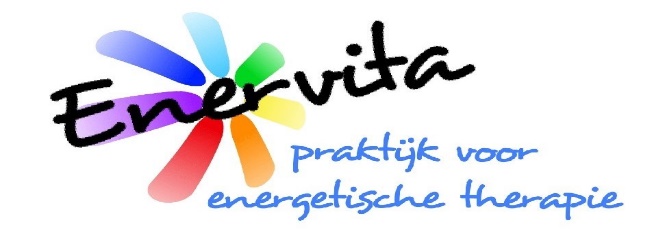 
OerbehandelingDe oerbehandeling wordt gegeven met de 2-kleurenschijf. Alle hoofdchakra’s worden ingestraald met kosmische energie. Deze behandeling zorgt ervoor dat je weer in evenwicht wordt gebracht, zoals dat was bij je geboorte. Het brengt je ziel en lichaam samen en in harmonie met elkaar. Jouw ziel wordt naar de oppervlakte gehaald en zal er door de kosmische energie voor zorgen dat je de energie en ruimte ervaart om te kunnen veranderen, patronen te doorbreken en keuzes te maken. Het is goed om deze behandeling 3 x te ontvangen. Deze behandeling wordt als veel zachter ervaren dan de klassieke regressiebehandeling met de kosmische schijf. De oerbehandeling werkt dimensies dieper, alleen wat langzamer, zodat een cliënt te grote confrontaties bespaard worden.